Муниципальное бюджетное учреждение культуры«Шебекинская центральная районная библиотека»Методико-библиографический отделБИБЛИОТЕЧНАЯ КОПИЛКАВып. 7Сборник методических материалов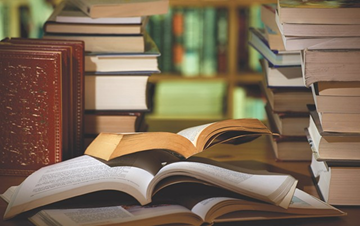 Шебекино 2017ББК 78.3Б 59Составитель: Л. И. Боровская – зав. методико-библиографическим отделомОтветственный за выпуск: Г. А. Левшина  – зам. директора МБУК «Шебекинская ЦРБ»Б 59   Библиотечная копилка. Вып. 7 / МБУК «Шебекинская ЦРБ», методико-библиографический отдел; сост. Л. И. Боровская. – Шебекино: МБУК «Шебекинская ЦРБ», 2017. – 20 с.©Муниципальное бюджетное учреждение культуры«Шебекинская центральная районная библиотека», 2017От составителяВ настоящее время развитие и расширение сферы деятельности является неотъемлемой частью в работе многих библиотек. А программно-проектная деятельность рассматривается как наиболее эффективный механизм развития творческой активности библиотечного сообщества, совершенствования форм и методов социального партнерства и привлечения новых пользователей.Стали не исключением и библиотеки муниципального бюджетного учреждения культуры «Шебекинская центральная районная библиотека».В данном сборнике собраны материалы с описанием опыта реализации творческих проектов в сельских библиотеках Шебекинского района за период 2016-2017 гг. БИБЛИОТЕЧНЫЕ ПРОЕКТЫ В ДЕЙСТВИИСоздание электронного краеведческого путеводителя «Край, где начинается Родина» Болдовкина Л.С., зав. Никольской сельской библиотекойВ 2017 году Никольской сельской библиотекой начата реализация краеведческого межбиблиотечного проекта «Создание электронного краеведческого путеводителя «Край, где начинается Родина». В реализации проекта также принимают участие Крапивенская и Чураевская сельские библиотеки. Проект охватывает такие тематические направления как: «Откуда есть и пошла Родина наша», «Наши славные земляки»,  туристический маршрут «Православный Шебекинский край». Цель проекта - систематизация накопленной краеведческой информации, фото и видеоматериалов в один уникальный электронный путеводитель. Результатом поисково-исследовательской деятельности стало оформление альбомов исторических материалов об истории храма Петра и Павла в селе Неклюдово, о братской могиле в селе Никольское; создание электронного видеоальбома «Как это было…» о праздновании 40-летия победы в Курской битве, цикла электронных презентаций «Люди земли Шебекинской», «Красота родного края», «Православный край», «Чтобы помнили…». Многим интересен материал «Мифы и легенды нашего села». Электронные документы дополняются печатными изданиями в виде памяток. В рамках реализации проекта создана группа «О родине нашей малой» в социальных сетях «Одноклассники», в которой регулярно размещается фото и видеоматериал об истории Чураевского сельского поселения, о земляках участниках Великой Отечественной войны, о событиях из современной жизни сел, проводятся опросы, конкурсы. Число участников в группе – 131 человек.В ходе реализации данного проект выяснилось, что он не охватывает не менее уникальные по своей значимости природные памятники Чураевского поселения. Поэтому следующим этапом реализации проекта станет экологическое направление, включающее воспитание населения нормам экологической безопасности, соблюдения правил проживания и нахождения в особо охраняемых зонах. Чураевское поселение является единственной в Шебекинском районе рекреационной зоной, где разрешены только экологически чистые виды деятельности человека. На территории поселения расположен памятник природы регионального значения «Аркатов лог», где произрастает меловая сосна каменный лог или каменная балка на северо-западе от села Кошлаково. В урочище Каменном находятся пять родников, которые затем сливаются в один ручей. Ручей исчезает на выходе из урочища. Судя по оставшемуся руслу – он когда-то был притоком реки Корень, что подтверждается Планом Генерального Межевания 1785 года. В урочище Каменном всегда повышенная влажность. Здесь произрастают многие виды растений, которые редко встречаются на территории Белгородской области.По мнению зав. кафедрой Природопользования и земельного кадастра Белгородского государственного университета, Ю. Г. Чендева, изучавшего данную территорию, балка Каменный лог является одним из самых живописных ландшафтных мест Белгородской области. На основе балки в настоящее время предполагается создание природного ботанического парка, где будут пролегать природные и экологические маршруты.Красивейшие пейзажи открываются также при посещении памятника археологии «Крапивенское городище», о котором еще сохранились интересные были и сказы, связанные с происхождением мелового откопа, соединяющего соседние села Крапивное и Чураево.При посещении храма Петра и Павла открываются красивейшие виды лесов принадлежащих заказнику государственного значения «НП «Русский лес» и ОО «Белоречье». Эти предприятия занимаются охраной лесов и диких животных, многие жители села Никольское трудятся в этих хозяйствах. Кроме того на территории Чураевского поселения реализуется проект ООО «АгроБиоТехнология – Шебекино» и ООО «Научно-испытательный центр «Агробиотехнология» по созданию Научно-производственного комплекса по биозащите растений на территории Шебекинского района. Это комплексные мероприятия по охране окружающей среды, научной, производственной и исследовательской деятельности, в результате которой будут созданы новые рабочие места, будут проводиться студенческие практики на базе природоохранных объектов поселения.  2017 год – Год экологии, кроме того Правительством РФ 27 декабря 2012 года была утверждена государственная программа «Охрана окружающей среды на период до 2020 года». Поэтому, данное направление работы как никогда актуально. В Никольской библиотеке в рамках экологического просвещения оформлена папка-накопитель «Спасем природу сообща»; в тематической картотеке выделена рубрика «Год экологии»; создана электронная папка «Экология в электронном формате», где собраны материалы из Интернет об экологических службах, волонтерских движениях, общественных экологических организациях и  электронная база «Природа в произведениях русских писателей». Совместно с ДК, школой проведены акции по уборке территории и озеленению, организованы подворные обходы и беседы с жителями о соблюдении правил компостирования природных отходов, утилизации отходов и соблюдении правил пожарной безопасности. Для молодежи проведена акция «Земля – наш общий дом!». В апреле проведен День экологии «Природа и человек – XXI век» в рамках которого в библиотеке были оформлены открытые просмотры литературы и периодических изданий, с каждым посетителем проведены беседы и всем участникам вручены листовки «Спасем природу сообща!».Каждая возрастная категория требует особого подхода, дети старшего возраста и подростки наиболее проникаются проблемой, если сами участвуют в этом. Так в библиотеке прошел литературный творческий марафон «Красота родной природы в произведениях русских писателей», ребята с удовольствием участвовали, в результате чего было представлено более 10 электронных презентаций на тему поэзии и природы, описанию природы в произведениях. Дети народ неусидчивый и долгие беседы их утомляют, поэтому с ними используются интерактивные формы работы: викторины, презентации, театрализованные представления, обсуждения. В мероприятиях для детей эффективно использовать видеоролики. Надеемся, что работа Никольской сельской библиотеки будет содействовать распространению и укреплению экологических знаний и правил взаимоотношения человека с природой.Создание открытой библиотечной площадки «Под березовым шатром»Передистова Л.Д.,зав. Сурковской сельской библиотекой«Бережное отношение к окружающей среде – это не только требование времени, это не какой-то модный тренд, это условие технологического прогресса и развития отечественной экономики и социальной сферы», – отмечал C.Б. Иванов, специальный представитель Президента Российской Федерации по вопросам природоохранной деятельности, экологии и транспорта. На протяжении ряда лет Сурковская сельская библиотека успешно занимается экологическим просвещением населения, данное направление является для библиотеки приоритетным. На протяжении последних ряда лет библиотекой успешно реализованы несколько проектов. В 2015 году — эколого-краеведческий проект «Сурково начинается с сурка». В 2016 году – «Живи, родник, живи!». В 2017 году библиотека занялась реализацией очередного проекта «Создание открытой библиотечной площадки «Под березовым шатром». Целью проекта является создание необычной обстановки для предоставления основных библиотечных услуг населению, вынесение библиотеки за ее пределы в, и, в тоже время  приближение читателя к природе. Часть проектных мероприятий с успехом были реализованы в первом полугодии текущего года.Встречей в фитобаре «Волшебное разнотравье» на открытой библиотечной площадке «Под березовым шатром» был торжественно открыт цикл мероприятий «Год под знаком экологии». В ходе встречи речь шла об истории возникновения фитолечения. Гостям фитобара были представлены легенды о лекарственных растениях, стихи, загадки, песни, связанные с травами. Мероприятие закончилось чаепитием, где читатели делились своими рецептами приготовления чая. Угощала всех присутствующих хозяйка бара одетая в традиционный русский сарафан. Стол был сервирован чаем из трав, собранных в экологически чистых местах села Сурково. Всем присутствующим на мероприятии также была представлена возможность познакомиться с книжной выставкой «Золотая россыпь под ногами», оформленной в библиотеке, где размещена литература о лекарственных растениях, способах их сбора и применения. Никто из участников мероприятия не ушел домой без книги, каждый нашел для себя на выставке что-то интересное.В рамках реализации творческой части проекта также состоялись 2 заседания детского клуба по интересам «Братья наши меньшие», действующего в библиотеке на протяжении 12 лет. Первое заседание прошло в форме экоигры «Под березовым навесом сядь, послушай сказки леса». В проведении мероприятия использовались стихи: «Я живу под землей в темной норке» О. Беляевской, «Гномы» К Бальмонта, «Суслик», «Мокрый щенок» М.Л. Моравской, «Конь» А. Пушкина и сказки «Тигр-пятиполосик» В. Бианки, «Как слон спас хозяина от тигра» Б. Житкова. Вместе с юными читателями были выучены «Заповеди юного эколога». Большой интерес у детей вызвало посещение различных тематических «станций»: «Загадки из земли», «Птичий базар» и пр. Данные станции были заранее обозначены в различных уголках библиотечного дворика. Так, станция «Загадки из земли» находилась у большого камня, станция «Птичий базар» у березы, на которой находилось птичье гнездо. Завершением экоигры – стали всеми любимые подвижные игры на свежем воздухе. Второе заседание клуба «Братья наши меньшие» также состоялось на открытой библиотечной площадке. Оно прошло в виде конкурса рисунков «Эко-палитра». Участники конкурса воплотили в рисунках свои видения природы. Перед конкурсом дети ознакомились с тематической экологической выставкой «Сохраним мир, в котором живём!». После просмотра книг детям было предложено нарисовать рисунки о красотах бесценного царства природы и её обитателях. Все участники конкурса за участие и старание получили поощрительные призы. Из получившихся работ вместе с детьми была организована выставка рисунков на переносных стеллажах, которая в течение дня была свободно представлена на библиотечной площадке для  всех жителей села.Для молодежи на открытой площадке «Под березовым шатром» в форме свободного микрофона «Замолвите слово в защиту природы» состоялось открытие цикла мероприятий «Эко – я! Эко – мы! Эко – мир!». Молодежи предлагалось высказать и защитить своё мнение по проблемам экологии: что каждый из участников может сделать для улучшения экологической обстановки родного седла, края, страны? Какое растение или животное на нашей планете хотел бы защитить? Действительно ли опасно загрязнение мирового океана нефтью и нефтепродуктами и почему? Существуют ли экологичные источники энергии? Перед началом мероприятия каждому участнику было предложено написать свои предложения по теме: «Чтобы защитить природу, я предлагаю…». Вот некоторые предложения: « … отменить пластиковые бутылки и полиэтиленовые пакеты, баки для мусора сделать для 3-х видов отходов, развивать экологическую культуру населения…». В качестве шуточного отступления от серьезной темы разговора стало появление в ходе мероприятия сказочной лесной жительницы – Бабы Яги, которая не только повеселила присутствующих, но и по-своему дала понять о значимости и важности экологических проблем в настоящее время.Для проведения данных мероприятий в первую очередь активно использовались Интернет-ресурсы. Это, в первую очередь такие сайты, как:- Всемирный фонд дикой природы;- Ассоциация молодежных экологических объединений «Экосистема»;- Всероссийское общество охраны природы;- Российский Зеленый крест;- Общественная организация Международный социально-экологический союз (МсоЭС);- Фонд «Охрана природного наследия»;- Гринписс.В 2017 году Сурковская библиотека подготовила собственную электронную базу данных «Экология вчера, сегодня, завтра…», в которой сгруппирован материал экологической тематики. В рамках дальнейшей реализации проекта, на открытой площадке «Под березовым шатром»  планируется проведение : круглого стола «Земля-наш общий дом», конкурса букетов «Бал цветов», молодежной акции «От чистого истока я начинаю путь», фото-конкурса «В объективе – живая природа», поэтического мастер-класса «Хайку на березовых листочках» и  другие. Ратная доблесть в наследство молодымБоровская Л.И.,зав. методико-библиографическим отделом ЦРБПатриотизм – категория социально-психологическая. Чувство патриотизма играет важную роль в становлении и развитии личности, в формировании чувства исторической сопричастности к тем или иным событиям у разных поколений. Сегодня мы заново переосмысливаем значение патриотизма для судеб России. И здесь библиотеки остаются достойными хранителями патриотических традиций. Перед библиотеками стоит нелегкая задача – развивать у подрастающего поколения через книгу высокой социальной активности, гражданской ответственности, духовности, духовности, любви к своему Отечеству. В связи с этим большое значение приобретает деятельность библиотек по увековечению памяти о подвиге народа в Великой Отечественной войне, чествованию ветеранов и тружеников тыла, сохранению и популяризации исторического, литературного, документального наследия этого сложного периода в жизни народа.«Ратная доблесть в наследство молодым» под таким названием реализуется проект по формированию гражданско-патриотического сознания молодежи во Ржевской сельской библиотеке. Все началось с энтузиазма и целеустремленности заведующей библиотекой Поляковой Любовь Ивановны. Человек неравнодушный, энергичный и увлеченный она сумела найти точки соприкосновения между недавним прошлым и интересами современных подростков и молодежи. Реализация проекта была начата в 2016 году. Помимо проведения ряда интересных, информационно насыщенных мероприятий библиотеке удалось сплотить и объединить подростков в волонтерский отряд «Доброволец». В задачи «добровольцев» входило поздравление на дому ветеранов ВОВ с Днем защитника Отечества, с Днем Победы, с днем рождения, данная работа затем приобрела вид ежегодной акции под названием «Подари ветерану доброе слово, доброе дело, доброе сердце». Кроме того волонтерский отряд взял на себя обязанность по уходу за обелиском старшего лейтенанта В.А. Башкатова, могила которого расположена на прилегающей территории Ржевской библиотеки.В том же 2016 году был начат сбор сведений и фото документов о жителях села Ржевка, участниках ВОВ. На основе собранного материала в 2017 году был сформирован фотоархив «Местные жители: участники Великой Отечественной войны».2017 год внес свои коррективы в задачи проекта. В начале года библиотека получила дополнительные площади, в связи с чем – возникла идея оформления в библиотеке стенда «РЖЕВСКИЙ БЕССМЕРТНЫЙ ПОЛК». Но так как сведений об участниках войны было собрано еще не достаточно, то в первую очередь приступили к активному сбору данных. В селе Ржевка 18 улиц, более 1200 домовладений. В каждый дом были разнесены уведомления, с просьбой откликнуться всех жителей села. Небольшие сходы граждан, беседы при посещении подсказали библиотеке и новую идею для проекта – сбор предметов военного времени с последующим оформлением в библиотеке тематической комнаты. Главные идеи и задачи проекта в основном успешно реализованы. Благодаря спонсорской поддержке директора ЗАО «Завод премиксов №1» Балановского А.Г. в библиотеке оформлен стенд «РЖЕВСКИЙ БЕССМЕРТНЫЙ ПОЛК», на нем представлено 64 фото односельчан выполненных в формате А 4. Кроме того, благодаря Балановскому А.Г. ветераны ежегодно ко Дню Победы получают памятные подарки, решением всех организационных вопросов и поздравлением при этом занимается библиотека. На хранение в библиотеку некоторыми жителями переданы оригиналы писем военного времени, похоронки, фото с фронта. Имеются и уникальные экспонаты – газета «Правда» за 10 мая 1945 года, система координат 1942 года, пластинки с песнями середины прошлого века. Интерьер тематической комнаты составляют: старинный диван, убранный вышитыми салфетками и покрывалом ручной работы, круглый деревянный стол с настольной лампой, деревянная этажерка, где размещаются статуэтки, игрушки и книги популярные у населения того времени, место на стеллажах занимают предметы военного снаряжения, одежда, трофеи. Работа библиотеки вызвала неоднозначный интерес у многих жителей села, помимо предметов, относящихся к события ВОВ, в библиотеку начали приносить и другие старинные предметы быта. Коллекция предметов пополняется время от времени новыми экспонатами, люди с удовольствием заходят в тематическую комнату, где можно присесть на старинный диван, отдохнуть, выпить чашечку чая у самовара, вспомнить прошлое. Молодежь так же по-другому стали относится к работе библиотеки, проявлять интерес к поисковой и исследовательской деятельности. Многие неоднократно участвовали в областных и районных конкурсах патриотического направления «Моя Родина, моя Победа!», «Мой край на карте Родины», «История белгородских семей в истории Великой Победы», «Не все еще мы знаем о войне», Любить Родину—это почетно», “Здесь Родины моей начало»: Гога Дарья, Скляренко Марина, Смицкой Александр, Дудникова Ангелина, Маслова Татьяна, Иванисов Сергей, Сидоренко Лолита, Боровиков Виктор, Фуникова Анастасия, Голдобина Татьяна, Снимщиков Вадим, их творческие работы были опубликованы в сборниках конкурсных материалов.Время показало, что идея проекта Ржевской библиотекой была выбрана правильно. Об этом свидетельствует не только проделанная работа, но и многочисленные одобрительные отзывы от односельчан. Библиотека намерена и дальше активно развивать данное направление и вносить свой вклад в патриотическое воспитание юных граждан страны.«Куклы нашего детства» - творческий проект Белянской сельской модельной библиотекиКузуб О.Н., зав. Белянской сельской модельной библиотекойВ 2011 году в Белянской модельной библиотеке был организован любительский женский  клуб «Собеседницы» состоящий из людей в возрасте от 55 лет и старше. Направление деятельности было выбрано не сразу. Идея появилась постепенно, в ходе знакомства с книгой Елены Берстневой «Кукольный сундучок». На память пришли вспоминания детства, куклы, сделанные руками бабушек из подручного материала, которыми играли большинство из участниц клуба. Эти воспоминания  подтолкнули к тому, чтобы начать изготовление кукол  из детства. Изучив все подробности в Интернете, заведующая библиотекой Кузуб О.Н. к очередному занятию подготовила мастер-класс по изготовлению тряпичных кукол. Это занятие всем пришлось по душе, в результате которого появились первые куклы: кувадки, веснянки, пеленашки, зайчики, птички. Следующим этапом в работе клуба было изготовление кукол оберегов. Вначале были сделаны обереги безликие. Данная коллекция кукол была роздана жителям села в ходе общенародного гуляния на Масленицу. Дальше идей было все больше и больше. Члены клуба всерьез увлеклись изготовлением кукол, стали мастерить кукол дома и приносить в библиотеку. Материал использовался самый разнообразный: нитки, синтепон, поролон, пластиковые бутылки. Очередная коллекция кукол-малышек была изготовлена и отправлена на конкурс в Белгородскую специализированную библиотеку для слепых им. В.Я Ерошенко, после конкурса вся коллекция кукол в качестве подарка осталась в библиотеке В. Я.  Ерошенко.В 2016 году начатая работа была продолжена в рамках проекта «Куклы наших бабушек». Идея проекта была вызвана тем, что в последние годы все чаще возникает вопрос о необходимости возрождения русских национальных традиций. Каждый уважающий себя человек должен знать историю своего народа, иметь представление о своих корнях, любить и уважать традиции своих предков. А куклы, как яркий элемент народной культуры, представляют собой особый интерес при изучении и сохранении русских традиций. Реализацию проекта начали с изготовления сувенирных кукол с ликами. Первые ликие куклы были на пластиковой бутылке. Наряд на куклу шили - приближая к старине. Первые пять кукол, сделали к открытию памятника А. Ребиндеру в городе Шебекино, которые вскорости были раскуплены после открытия мероприятия. Это значительно вдохновило участниц клуба «Собеседницы» на активизацию работы. После этого за сравнительно короткий срок была  сделана выставочная коллекция из 35 кукол. Проводя крупные мероприятия эта коллекция используется при оформлении тематических выставок, таких как: «Русская душа народной куклы», «Тряпичная кукла», «Куклы наших бабушек» и др.Читателей библиотеки и жителей села очень заинтересовали такие куклы, некоторые куклы нашли своих покупателей. На деньги от продажи были закуплены ткани, нитки, синтепон, поролон. Затем пришла идея создания ростовых кукол. Было решено сделать дедушку и бабушку. Первые дедушка с бабушкой сразу же были куплены для оформления русской старинной избы Катаржновым И.И., который возрождает свое родовое подворье на хуторе Новая Заря Шебекинского района. Следующая пара стариков, были изготовлены и названы дед Стегней и баба Луша, они поселились в библиотеке. Живут здесь и по сей день. В настоящее время любительским клубом Белянской библиотеки сделана целая семья ростовых кукол: дедушка, бабушка, сын, дочь и невестка. Эта кукольная семья часто «гастролирует», выезжая на областные и районные мероприятия, такие как: Белгородская слобода, День города Шебекино, День Шебекинского района. Крупные поселенческие мероприятия тоже не обходятся без наших кукол – это Рождество, Масленица, Пасха, день России, день Села, день Семьи любви и верности и другие. Заседания клуба «Собеседницы» связаны не только с изготовлением кукол. Все женщины  клуба  активные, жизнерадостные, творческие люди. Они активные участники библиотечных мероприятий. В 2017 году членами клуба начат новый проект  - «Театр «Балаган». В рамках данного проекта запланировано изготовление перчаточных кукол и подготовка театрализованных представлений.  Первая группа кукол по мотивам народной сказки «Репка» уже готова. Спектакль находится в стадии подготовки к выступлению.Кукольный театр - как одна из эффективных форм продвижения книги и чтенияАхуджанова Н. В., зав. Графовской сельской библиотекой«…Выживает та библиотека, которая умеет себя преподнести, показать. Выживает библиотека-театр, библиотека-фантазия, играющая библиотека. Необходимо не стоять на месте…». Данные слова С. Г. Матлиной, ведущего научного сотрудника РГБ  подтолкнули заведующую Графовской сельской библиотекой на создание в библиотеке кукольного театра.Эта работа была начата в 2016 году. Идею подали  дети. Одна постоянная читательница подарила библиотеке три театральные куклы, которые сразу же привлеки внимание детей. Ребята приходили в библиотеку, и начиналось театральное представление. Этот факт и навел на мысль создать в библиотеке кукольный театр, что и стало идеей для разработки проекта «Через театр  кукол в мир книги». Началось все с создания творческой мастерской. К этой работе были привлечены как дети, так и их мамы, бабушки и даже папы и дедушки. А так, как приоритетное направление библиотеки «Семейное чтение», возникла идея создать  в библиотеке в рамках проекта клуб семейного досуга. В этом году эта идея осуществилась. В состав вошли 16 читателей. Название клубу дали «ЧиБиС» (ЧТЕНИЕ БИБЛИОТЕКА и СЕМЬЯ). Всем известно, что эти птицы вьют свое гнездо там, где их детям тепло и хорошо. А наш библиотечный «Чибис» вьет свое гнездо, где уютно и тепло, где царит семейный дух, где читают книжки вслух, лепят, красят, мастерят, где мечтают и творят. Деятельность нашего клуба будет направлена на раскрытие творческого потенциала семьи.Изготовление кукол начали из подручных материалов. В ход пошли всевозможные лоскутки, пластиковая посуда, синтетические наполнители и т.д. Первыми были изготовлены рукавичные куклы для русской народной сказки «Репка», затем занялись подготовкой кукол для постановки рассказа Н. Носова «Живая шляпа». Дети в восторге, взрослые довольны. В июне 2017 года библиотека переселилась в новое, просторное помещение, что значительно расширило ее возможности в творческой деятельности. Приступили к подготовке пьесы из платковых кукол. Куклы шьются очень быстро и легко. С такими куклами можно проводить посиделки, ставить небольшие пьесы, исполнять частушки. С ними легко работать и детям и взрослым. С ними можно импровизировать любое представление.Среди самых маленьких читателей  любимыми стали  пальчиковые куклы. Здесь нет предела фантазии. Времени для их изготовления требуется очень мало. Готовятся они из плотной ткани или фетра, можно связать крючком, а можно вырезать из бумаги и склеить.Кроме того в подготовке театральных постановок используются и готовые куклы «Барби». На основе выбранного сюжета им шьются костюмы и необходимые атрибуты. Первой такой постановкой стал отрывок из романа А.С. Пушкина «Онегин». Желающих принять участие в постановке пьесы оказалось более чем требовалось, пришлось готовить пьесу с разным актерским составом. Это подтверждает то, что библиотекой выбрано правильное направление для популяризации книги и чтения, что также плодотворно сказывается и на творческом развитии участников.В библиотеке много подаренных читателями маленьких мягких игрушек. Это готовые персонажи для сказок. Все  куклы находятся в доступном для читателей месте. Выставка называется «Экспонаты трогать разрешается». Каждый желающий может подойти, взять в руки любую куклу и немного побыть артистом, не участвуя в представлении.В ближайших планах  - освоить теневой театр. Идея возникла давно, после посещения Белгородской специализированной библиотеки для слепых им. В.Я. Ерошенко. И это не последняя идея ради осуществления которой приходят в Графовскую библиотеку.ВЫСТУПЛЕНИЯ УЧАСТНИКОВ КОНВЕНТА МОДЕЛЬНЫХ БИБЛИОТЕКВиртуальная выставка – современный информационный продукт сельской библиотекиНасонова Г.Н., зав. Белоколодезянской сельской модельной библиотекойБелоколодезянская сельская библиотека получила статус модельная в 2010 году. Изменение статуса поставило перед библиотекой новые задачи: предоставление доступа к региональным, федеральным и мировым информационным ресурсам, выполнение оперативного обслуживания по правовым и социальным вопросам, осуществление издательской деятельности, создание условий для освоения информационных технологий населением. В первый же год работы в статусе модельной число пользователей библиотеки увеличилось на 3 % и составило 527 человек, охват населения при этом достигает 96 % от общего числа жителей в микрорайоне обслуживания. В последующие годы число пользователей осталось стабильным. Заметно из года в год увеличивается доля электронных документов, предоставляемых пользователям от общего числа документовыдачи. На протяжении многих лет приоритетным направлением библиотеки являлось историческое краеведение. Новые возможности библиотеки позволили значительно видоизменить свою деятельность в этом направлении: создать собственные электронные ресурсы «Дети войны», «Бессмертный полк», ЭБД «Исчезнувшие храмы и села Белоколодезянского сельского поселения», «Наше село в зеркале прессы», электронный фото-альбом «Летопись села», подготовить и перевести в электронный вид рукописи воспоминаний земляков Богачева Ф.С. и Войтова С.К. В настоящее время активно ведется работа по созданию серии буклетов «Наши замечательные земляки». К 2015 году в библиотеке сформировалась группа любителей классической литературы, которых объединил литературный салон «Погружение в классику». Поиск новых путей приобщения к чтению молодежи способствовал созданию молодежного литературного клуба «ПРО-чтение». В целях развития данного направлении по продвижению чтения художественной литературы, библиотека использует как традиционные, так и инновационные формы работы: виртуальные путешествия, галереи, викторины, интернет-обзоры, мультимедийные презентации, знакомства с буктрейлерами, видео-просмотры. К каждому мероприятию готовится раздаточный материал: памятки, закладки, информационные листки: «Лауреаты премии «Большая книга», «Нобелевская плеяда», «Читаем книги о войне», «Писатели-юбиляры». В настоящее время библиотекой реализуется проект «Литературный бульвар», направленный на привлечение внимание к книге и чтению среди мало читающих слоев населения. Уже были успешно проведены: акция «Давайте Пушкина читать!», громкие чтения «На литературной скамейке», благотворительная акция «Подари книгу библиотеке», литературный нон-стоп «Классики советуют».  Одним из наиболее привлекательных форм работы в продвижении чтения, как показала практика, является виртуальная выставка. Это относительно новая форма продвижения чтения в библиотеках, которая, тем не менее, очень быстро завоевывает популярность. Впервые подобный информационный продукт в нашей библиотеке был создан при подготовке к общероссийской акции «Библионочь». Виртуальная выставка «Литературный дилижанс» представлялась в виде путешествия по творчеству отечественных классиков. В ее подготовке использовалась программа PowerPoint с элементами анимации.В отличие от виртуальных выставок, расположенных на сайтах  крупных библиотек и библиотечных систем, виртуальные выставки нашей библиотеки активно используются в работе с читателями вне ее стен: при выездных мероприятиях в соседние населенные пункты, в школе, в детском саду, в ДК, где доступ в Интернет есть не всегда и не везде.В настоящее время создано уже несколько виртуальных выставок: «Последний летописец Руси», посвященная Н. Карамзину, «У храбрых есть только бессмертие», популяризирующая историко-патриотическую литературу, «Очарованный Русью» по творчеству Н. Лескова, «Живи в согласии со своей совестью», к 80-летию В. Распутина, «В огне брода нет» к 100-летию Великой Октябрьской революции. Если первые выставки представляли собой простую презентацию, в которой на слайдах последовательно располагались сканированная обложка, библиографическое описание и краткая аннотация книги, то с подключением библиотеки к сети Интернет возможности в создании виртуальных выставок значительно расширились. Теперь на выставке можно поместить информацию с других Интернет-сайтов об авторах, художниках, дополнительный иллюстративный и фактографический материал, выдержки из книг, рецензии и, безусловно, список дополнительной литературы.В настоящее время при подготовке виртуальных выставок по-прежнему используется программа PowerPoint, при этом активно задействована система гиперссылок. Использование гипертекста позволяет акцентировать внимание на каждой книге.  Передвижение по выставке с помощью данного сервиса требует от пользователя активного участия;  он имеет возможность проигнорировать разделы, которые не отвечают его интересам, и более глубоко познакомиться с интересующими  изданиями.Созданные в Белоколодезянской модельной библиотеке виртуальные выставки можно условно разделить на два типа. Первые, создаются на основе литературы, имеющейся в фонде сельской библиотеки, например «В огне брода нет». Данная выставка посвящена 100-летию Октябрьской революции, состоит из трех основных разделов: «Кровавый закат России», «Мы наш, мы новый…», «Судьбы в жерновах истории». Все разделы снабжены навигацией в виде гиперссылок. В ходе ее подготовки задействовано небольшое количество книг всем известных авторов И. Шмелева, И. Бунина, М. Алданова, А. Толстого, М. Булгакова, Б. Пастернака, М. Шолохова и др. Содержательную составляющую выставки занимают библиографическое описание книг, аннотации, краткие биографические сведения об авторах.Для создания следующего типа виртуальных выставок активно используется литература, представленная в фондах ведущих библиотек посредствам сети Интернет, на сайтах. Например, при подготовке выставок «Последний летописец Руси», посвященной 250-летию Н. М. Карамзина и «Очарованный Русью» о жизни и творчестве Н. С. Лескова были задействованы электронные материалы различных библиотек: Белгородской государственной универсальной научной библиотеки, Челябинской, Самарской, Ленинградской, Брянской областных универсальных научных библиотек. В данных выставках подробно представлены биографии писателей, их произведения и литература о писателях. Таким образом, данный вид виртуальных выставок представляет читателю наиболее полный объем информации по представленной теме и популяризирует сайты и фонды других библиотек.Виртуальные выставки Белоколодезянской библиотеки экспонируются как в самой библиотеке, так и на страничке библиотеки в соцсети «Одноклассники».Исходя из того, что виртуальные выставки, как новый информационный вид привлекателен и интересен для пользователей и популяризация литературы подобным образом значительно расширяет библиотечные возможности, Белоколодезянская библиотека и в дальнейшем планирует совершенствовать работу по созданию собственных виртуальных выставок, освоить другие, более прогрессивные сервисы для их создания, такие как ZooBurst, Calameo, Popplet, Prezi.  Заканчивая выступление, хотелось бы отметить, что работа в современной модельной библиотеке – это увлекательный, бесконечный процесс освоения нового. И что самое важное – это привлекает внимание и пользуется спросом со стороны наших читателей, для которых мы и работаем.Из жизни одной модельной библиотекиЧебукина Н.А., зав. Масловопристанской сельской модельной библиотекойМасловопристанской сельской библиотеке статус модельной был присвоен в декабре 2009 года. Библиотека в тылах профессии никогда не отсиживалась, о том свидетельствуют многочисленные Почетные грамоты. Но статус модельной открывал новые горизонты: появились технические возможности сочетать традиционные и инновационные приемы.Начать решили с создания собственного мультимедийного продукта. Ни знаний, ни опыта не было. Понимали, что работа потребует много сил и времени и потому хотелось сделать что-то интересное для пользователей всех возрастов и не теряющее значимость с годами.Так в 2010 году увидел свет электронный путеводитель по поселку «Узнай, запомни, полюби», который в областном конкурсе на лучшую модельную библиотеку Белгородской области получил диплом «За актуальность и социальную значимость проекта». Почему первой ласточкой стал краеведческий проект, объясняется довольно просто: краеведение – востребованное направление, а для Масловой Пристани, подавляющее большинство жителей, которые переехали в поселок из разных уголков нашей страны и ближнего зарубежья – востребованное вдвойне.Путеводитель состоит из 35 слайдов, знакомящих с наиболее значимыми местами и объектами поселка. Для того чтобы оживить путеводитель, придумали образ путешественника во времени. Им стал первый владелец села атаман Микула Маслов. Каждый слайд имеет звуковой комментарий. Путеводитель понравился и детям, и взрослым, и был неоднократно использован в различных мероприятиях. Сегодня он стал историей, но актуален, как иллюстрация изменений, произошедших в поселке.Полюбились читателям и виртуальная гостиная «Персона», и портретная галерея «Государственная гордость», и цикл виртуальных встреч «Человек и его дело».Наши молодые читатели уже не спрашивают, что такое библионочь, а ждут ее и готовятся. Библионочь 2017 года была уже четвертой, мы ее так и назвали «Долгожданная, апрельская, бессонная».Удачной идеей стал проект "Слово для мамы". Второклассники поздравляли с Международным женским днем  своих мам. Дети тщательно готовились, подбирали слова, репетировали. Каждый сюжет снимали отдельно, место съемки выбирал сам участник. Результатом двухмесячной работы стал видеоролик с одноименным названием. После премьеры он был размещен на страничке библиотеки в соцсети «Одноклассники». Уверена, что этот нехитрый видеоролик мамы наших участников будут пересматривать не один год.К нам приходят все категории пользователей и сделать так, чтобы однажды переступив порог библиотеки и малыш, и зрелый человек захотели прийти снова – задача непростая. Положительный образ учреждения формируется из многих составляющих, не последнее место в этом списки занимает оформление библиотечного пространства. Добавить «изюминку» в привычный интерьер под силу каждому библиотекарю, тем более, что идей в Интернете великое множество.От одной из подсмотренных в сети идей и родился проект дизайна библиотеки «Метаморфозы». Проект предполагал изменение библиотечного пространства в соответствии временам года и событиям. К Новому году украсили окна аппликациями из белой бумаги. Новогоднюю «Сказку на стекле» сменили гирлянды голубей – символов мира. Год литературы символизировали буквы старославянского алфавита и книжные инсталляции «Библиотечная «Барышня» и «Воздушный шар». «Барышню» смастерили из книг и газет. Она встречала читателей при входе в библиотеку. «Воздушный шар» приземлился в фойе Дома культуры. Таким образом, мы экономили библиотечные площади и расширяли зрительскую аудиторию инсталляцией. Осенью с потолка читального зала свисали зонтики, и струился дождь из листьев. Композицию «Осеннее настроение» сменили новогодние «Зимние сны».Так замкнулся круг и завершился проект. Но с завершением проекта не прекратилась работа в этом направлении. У нас новый жилец. Его зовут «Книжный человек», для близких – «Книч». Он очень общительный и добрый, всегда готов принять ваше рукопожатие и сфотографироваться на память. В экостиле оформлен потолок читального зала: в начале года его украшала елка из старых картонных коробок и зеленых мусорных мешков, ее сменило совиное семейство. Эти красавицы выполнены из текстильных материалов.Эстафету объединяющего творчества подхватил проект «Хлам-арт или вторая жизнь ненужных вещей», реализуемый в 2017 году. Проведены мастер-классы: «По амбару пометем, по сусекам поскребем» (малыши и их родители мастерили колобка); «Счастье в рамочке» (украшали рамки для фотографий); «Старинное ремесло на современный лад» (осваивали азы плетения из бумажной лозы); «Просто и красиво» (изготавливали цветы из пластиковых бутылок). Организована выставка детского творчества «Удивительные обыкновенные вещи». Мастер-классы «В лето с браслетом», «Магниты в эко-стиле», «Удивительное из обыкновенного» подготовлены в видеоформате. Проект завершится большой выставкой поделок из бросового материала.Не за горами год 2018, а с ним новые идеи, реальные и не очень. Учитывая, что ожидается Год балета и Год театра планируем превратить пространство библиотеки в театральный зал, где будет и сцена, и занавесь, и театральный реквизит.Как живет Масловопристанская модельная? Не скучно, интересно! 